м. Київ				              			                              «19» квітня 2023 р.                                                                                                                                            «26» квітня 2023 р.ЗАПИТ ЦІНОВИХ ПРОПОЗИЦІЙ (далі – „Запит”)Товариство Червоного Хреста України (далі – «ТЧХУ») оголошує конкурс на місцеву закупівлю причіпа (будинок на колесах).Технічні вимоги до продукції*             *Товариство Червоного Хреста України є громадською неприбутковою організацією і просить надати максимальні знижки на товар, вказаний у ціновому запиті.Термін постачання: до 2 місяців, дострокова поставка буде вважатися перевагою. Умови поставки: доставка здійснюється силами постачальника та враховує завантажувальні та розвантажувальні роботи за адресою: м. Хмельницький, вул. Толстого, 5Кваліфікаційні вимоги до учасникаІнша інформація:Валютою тендерної пропозиції є гривня. Розрахунки здійснюватимуться у національній валюті України на розрахунковий рахунок постачальника.Оформлення всіх документів на право власності причіпом (первинна реєстрація) на Товариство Червоного Хреста України буде проведено за рахунок організатора. У складі цінової пропозиції учасник має надати: фото причіпу та/або відео презентацію, план (креслення) або паспорт будівлі із розташуванням меблі, паспорт або будь-який інший документ, який засвідчує історію робіт (ремонту) з технічного обслуговування причіпу.Оплата здійснюється за системою 50% передплати після отримання рахунку, та 50% пост оплати протягом 5-ти банківських днів по факту отримання автомобіля та підписання відповідних накладних. Якщо Учасник пропонує власну систему оплату, просимо вказати її в Додатку 1.У разі відмінності запропонованої Учасником пропозиції від тієї, що вказана в технічному завданні (додаток 1), рішення про допустимість такого відхилення приймається тендерним комітетом.Покупець має право змінювати обсяг закупівлі та позиції Товару залежно від реального фінансування видатків та/або виробничої потреби Покупця. Склад цінової пропозиції:Цінова пропозиція у формі Додатку 1 до запиту на фірмовому бланку; Документи, які підтверджують відповідність технічним та кваліфікаційним вимогам; Також просимо додати до Вашої тендерної пропозиції будь-які інші документи, що, на Вашу думку, можуть бути корисними для оцінки пропозиції (наприклад, рекомендаційні листи, тощо). Запитання щодо цінової пропозиції надсилайте на електронну пошту: tender@redcross.org.ua до 18:00  24.04.2023 р. 01.05.23р.Цінові пропозиції приймаються на електронну пошту: tender@redcross.org.ua до 24.04.2023р. 01.05.23р. до 18:00. Підписанням та поданням своєї цінової пропозиції учасник погоджується з наступним:участь у закупівлі пов’язаних осіб або ж змова учасників місцевої закупівлі забороняється. У разі виявлення таких фактів, результат закупівлі буде відмінено або договір з відповідним постачальником буде достроково розірвано в односторонньому порядку з поверненням всього отриманого таким постачальником за договором та відшкодуванням збитків завданих Організації.пропозиція може бути відхилена, та/або договір може бути розірваний, якщо є будь-які докази, що підписання договору або виконання договору включають в себе хабарництво або будь-які інші незаконні дії.учасник самостійно одержує всі необхідні документи, пов’язані з поданням його тендерної пропозиції, та несе всі витрати на їх отримання.  Підписанням та поданням своєї цінової пропозиції учасник підтверджує:1.1. з метою забезпечення дотримання вимог законодавства України, а саме Постанови Кабінету міністрів України №187 від 03 березня 2022 року «Про забезпечення захисту національних інтересів за майбутніми позовами держави Україна у зв’язку з військовою агресією Російської Федерації», на дату подання пропозиції, він (його посадові особи) не належить до:     - юридичних осіб, створених та зареєстрованих відповідно до законодавства України, кінцевим бенефіціарним власником, членом або учасником (акціонером), що має частку в статутному капіталі 10 і більше відсотків, яких є Російська Федерація, громадянин Російської Федерації, крім того, що проживає на території України на законних підставах, або юридична особа, створена та зареєстрована відповідно до законодавства Російської Федерації; - осіб, пов’язаних з державою-агресором.1.2. На Учасника (його посадових осіб) не поширюється дія економічних Санкцій*.Санкції* - Санкції Ради безпеки ООН, Відділу з контролю за іноземними активами Державного казначейства США, Департаменту торгівлі Бюро промисловості та безпеки США, Державного департаменту США, Європейського Союзу, України, Великобританії або будь-якої іншої країни чи організації, рішення і акти якої є юридично обов'язковими.1.3. Учасника (його посадових осіб) не включено до:Санкцій РНБО (Ради національної безпеки і оборони України).Санкційного списку Міністерства Фінансів США (OFAC).Санкційного списку Канади.Санкційного списку ЄС.Зведеного санкційного списку Австралії.Санкційного списку Великобританії.Санкційного списку Японії проти РФ у зв'язку з подіями в Україні.Санкційних списків Бюро промисловості та безпеки (BIS) Міністерства торгівлі США.Методика обрання переможця конкурсу (процедури місцевої закупівлі). Спочатку серед поданих цінових пропозицій Тендерним комітетом відбираються пропозиції, які відповідають технічним, кваліфікаційним та іншим вимогам до предмета закупівлі та постачальника, які містяться у цьому Запиті. З відібраних цінових пропозицій Комітетом обирається пропозиція з найнижчою ціною та постачальник/виконавець, який подав таку цінову пропозицію, оголошується переможцем процедури місцевої закупівлі. Визначення переможця даної процедури закупівлі відбудеться, протягом 3 робочих днів з дати розгляду цінових пропозицій. Результати процедури закупівлі буде повідомлено всім учасникам не пізніше 3 (трьох) робочих днів з дати прийняття рішення про визначення переможця шляхом надсилання відповідних повідомлень всім учасникам місцевої закупівлі електронною поштою або розміщення інформації на сайті Товариства www.redcross.org.ua. Укладання договору: Замовник укладає договір про закупівлю з учасником, який визнаний переможцем, протягом строку дії його пропозиції, не пізніше ніж через 20 днів з дня прийняття рішення про намір укласти договір про закупівлю відповідно до вимог тендерної документації та пропозиції учасника-переможця. Умови договору про закупівлю не повинні відрізнятися від змісту цінової пропозиції переможця процедури закупівлі. Істотні умови договору про закупівлю не можуть змінюватися після його підписання до виконання зобов’язань сторонами в повному обсязі. Зміни до договору про закупівлю оформлюються в такій самій формі, що й договір про закупівлю, а саме у письмовій формі шляхом укладення додаткової угоди до договору. У разі відмови переможця від підписання договору про закупівлю відповідно до вимог тендерної документації, замовник відхиляє цінову пропозицію такого учасника та визначає переможця серед тих учасників, строк дії цінової пропозиції яких ще не минув. Голова тендерного комітету			         	                                                  Р.І. ОшовськаДодаток 1 до запиту                                                                                              ____________________________________________(назва підприємства/фізичної особи), надає свою пропозицію щодо участі у закупівлі причіпа (будинок на колесах).*/: Цінова пропозиція учасника включає усі витрати пов’язані з доставкою, розмитненням, документальним переоформленням згідно чинного законодавства України.Місце доставки: доставка здійснюється силами постачальника та враховує завантажувальні та розвантажувальні роботи за адресою: м. Хмельницький, вул. Толстого, 5Термін доставки: _________________ Умови оплати:     _________________ Ми погоджуємося з умовами, що Ви можете відхилити нашу чи всі надані пропозиції, та розуміємо, що Ви не обмежені у прийнятті будь-якої іншої пропозиції з більш вигідними для Вас умовами.				Ми погоджуємось зафіксувати цінову пропозицію на термін в 70 календарних днів з моменту по-дачі.Подаючи свою пропозицію ми підтверджуємо повну комплектацію та відповідність зазначеному у оголошенні-описі. Керівник організації/ФОП:____________________________ ( ____________________)МП                               підпис			ПІБДодаток 2 до запитуВаріанти внутрішнього інтер’єру: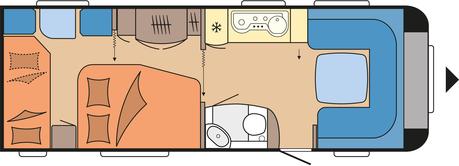 або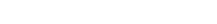 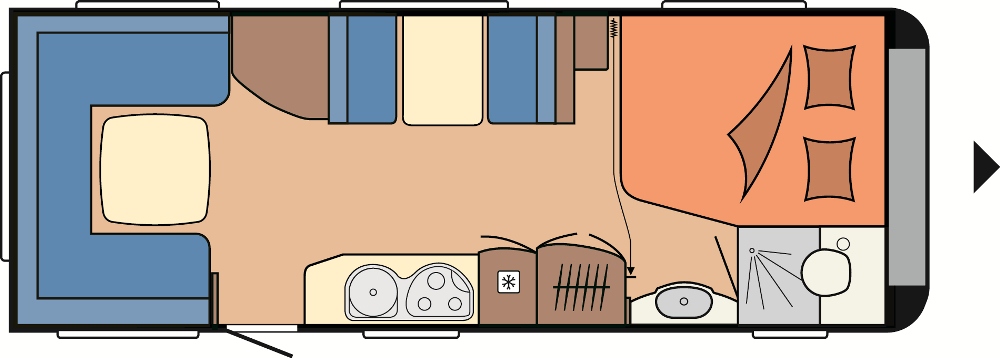 №Назва предмету закупівельК-ть., шт.Додаткова інформація1Причіп (будинок на колесах) Б/в1Додаток 1, Додаток 2Обов’язкові кваліфікаційні вимоги до постачальника товарів або виконавця робіт та послуг Документи, які підтверджують відповідність кваліфікаційним вимогам Право на здійснення підприємницької діяльності з відповідністю КВЕДамКопія свідоцтва про державну реєстрацію (для зареєстрованих до 07.05.2011 року, якщо їм не було видано Виписку) або Виписка з Єдиного державного реєстру юридичних осіб та фізичних осіб-підприємців або Витяг з Єдиного державного реєстру юридичних осіб та фізичних осіб-підприємців, в якому зазначаються основні види діяльностіКопія свідоцтва про реєстрацію платника податку на додану вартість або Витяг з реєстру платників єдиного податку (для зареєстрованих з 01.01.2014 року), або довідки з податкового органу про обрання системи оподаткуванняВимоги до якості товаруВідповідні сертифікати, ліцензії, декларації відповідності, дилерській договір, право власності на товар, технічна документація (паспорт) на причіп.Безготівковий розрахунок50 % передплати,  50% пост оплатаЦінова пропозиція з зазначенням банківських реквізитів постачальника, умов оплати та поставки.Юридична особа, яка є учасником, не внесена до Єдиного державного реєстру осіб, які вчинили корупційні або пов’язані з корупцією правопорушенняЛист-гарантія на бланку учасника Юридична особа протягом останніх трьох років не притягувалася до відповідальності за порушення, передбачене пунктом 4 частини другої статті 6, пунктом 1 статті 50 Закону України «Про захист економічної конкуренції», у вигляді вчинення антиконкурентних узгоджених дій, які стосуються спотворення результатів торгів (тендерів)Лист-гарантія на бланку учасника Службова (посадова) особа учасника, яка підписала тендерну пропозицію, не було засуджено за злочин, вчинений з корисливих мотивів, судимість з якої не знято або не погашено у встановленому законом порядкуЛист-гарантія на бланку учасника Юридична особа, яка є учасником, не має заборгованості із сплати податків і зборів (обов’язкових платежів)Лист-гарантія на бланку учасника Юридична особа, яка є учасником, не маєсеред кінцевих бенефіціарних власників, членів або учасників громадян російської федерації або юридичних осіб, створених та зареєстрованих відповідно до законодавства російської федерації.Відповідно до Постанови КМУ № 187 від 03.03.2022 року.Лист-гарантія на бланку учасника Схематичне зображення структури власностіКрім фізичних осіб-підприємцівВідомості про підприємствоПовне найменування учасника – суб’єкта господарюванняВідомості про підприємствоІдентифікаційний код за ЄДРПОУВідомості про підприємствоРеквізити (адреса – юридична та фактична, телефон, факс, телефон для контактів)Відомості про підприємствоБанківські реквізитиВідомості про особу (осіб), які уповноважені представляти інтереси Учасника(Прізвище, ім’я, по батькові, посада, контактний телефон).№НайменуванняТехнічні характеристикиЗапитПропозиція(*заповнюється учасником)1Причіп (будинок на колесах) Б\в – 1 шт. Рік випускувід до 2013 р.1Причіп (будинок на колесах) Б\в – 1 шт. Загальна довжина, мдо 9,81Причіп (будинок на колесах) Б\в – 1 шт. Загальна ширина, мдо 2,61Причіп (будинок на колесах) Б\в – 1 шт. Загальна висота, мдо 2,71Причіп (будинок на колесах) Б\в – 1 шт. Кількість осей21Причіп (будинок на колесах) Б\в – 1 шт. Максимальна дозволена масса1900 кг 1Причіп (будинок на колесах) Б\в – 1 шт. Кількість спальних місць для дорослих4-61Причіп (будинок на колесах) Б\в – 1 шт. Автономне опалення електропідігрів підлоги, газовий обігрівТак1Причіп (будинок на колесах) Б\в – 1 шт. Холодильник з морозильною камерою від 220 в. 12 в. та газу.Так1Причіп (будинок на колесах) Б\в – 1 шт. Бак для води, від 40 л.Так1Причіп (будинок на колесах) Б\в – 1 шт. Освітлення світлодіоднеТак1Причіп (будинок на колесах) Б\в – 1 шт. БойлерТак1Причіп (будинок на колесах) Б\в – 1 шт. УмивальникТак1Причіп (будинок на колесах) Б\в – 1 шт. Унітаз (біотуалет)Так1Причіп (будинок на колесах) Б\в – 1 шт. Вмонтована кухня з раковиноюТак1Причіп (будинок на колесах) Б\в – 1 шт. Газова плита (газовий балон додається) або електроплитаТак1Причіп (будинок на колесах) Б\в – 1 шт. Причіп облаштований меблямиТак1Причіп (будинок на колесах) Б\в – 1 шт. Москітні сіткиТак1Причіп (будинок на колесах) Б\в – 1 шт. Кондиціонер Не обов’язково1Причіп (будинок на колесах) Б\в – 1 шт. Альтернативне джерело живленняНе обов’язково СигналізаціяНе обов’язково УтепленняНе обов’язково1.1  Додаткова інформація про причіп (будинок на колесах) Технічний стан: *не потребує ремонту, справний і готовий до експлуатації1.1  Додаткова інформація про причіп (будинок на колесах) Розмитнений: Так1.1  Додаткова інформація про причіп (будинок на колесах) VIN-code: *необхідно зазначити1.1  Додаткова інформація про причіп (будинок на колесах) Номерний знак: *необхідно зазначити1.2 Пошкодження  Опис пошкоджень причіпу (будинку на колесах)*необхідно зазначити*необхідно зазначити1.3 Відремонтовано Опис технічного обслуговування/ремонту причіпу (будинку на колесах)*необхідно зазначити*необхідно зазначити  Вартість з ПДВ, грн.  Вартість з ПДВ, грн.  Вартість з ПДВ, грн.